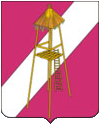 АДМИНИСТРАЦИЯ СЕРГИЕВСКОГО СЕЛЬСКОГО ПОСЕЛЕНИЯКОРЕНОВСКОГО РАЙОНАПОСТАНОВЛЕНИЕот  27.02.2013 г.                				     	                            № 26ст. СергиевскаяО плане мероприятий по противодействию коррупции в   администрации Сергиевского сельского поселения Кореновского района на 2013 годВ целях реализации Указа Президента Российской Федерации от 13 марта 2012 года № 297 «О национальном плане противодействия коррупции на 2012-2013 годы и внесении изменений в некоторые акты Президента Российской Федерации по вопросам реализации противодействия коррупции»,  повышения эффективности противодействия коррупции в администрации   Сергиевского   сельского   поселения  Кореновского  районап о с т а н о в л я ю :1. Утвердить план мероприятий по противодействию коррупции в администрации Сергиевского сельского поселения Кореновского района на 2013 год (прилагается).2.Контроль за выполнением настоящего постановления возложить на начальника общего отдела администрации муниципального образования Кореновский  район  Е.А. Горгоцкую.3. Признать утратившим силу постановление администрации Сергиевского сельского поселения от  20 января 2012 года № 10  «О плане антикоррупционных мероприятий  администрации Сергиевского сельского поселения Кореновского района на 2012 год».       4. Настоящее постановление обнародовать в установленных местах для обнародования муниципальных правовых актов Сергиевского сельского поселения и разместить в сети Интернет на официальном сайте администрации Сергиевского сельского поселения.       5. Постановление вступает в силу с момента его подписания.Глава Сергиевского сельского поселенияКореновского района                                                                          С. А. БасеевПроект подготовлен и внесен:общим отделом администрацииСергиевского сельского поселенияКореновского районаспециалист 1  категории общего отдела                                        Е. А.Рохманка            Проект согласован:начальник общего отдела администрацииСергиевского сельского поселенияКореновского района                                                                     Е. А. ГоргоцкаяПЛАНмероприятий по противодействию коррупции администрацииСергиевского сельского поселения Кореновского района на 2013 годНачальник общего отдела администрации Сергиевского сельского поселения                                                                       Е. А. ГоргоцкаяПРИЛОЖЕНИЕУТВЕРЖДЕНпостановлением администрации Сергиевского сельского поселения Кореновского района от 27.02.2013г.  № 26№ п/пМероприятиеСрок исполненияОтветственный исполнительМеры, направленные на повышение эффективности антикоррупционной работы администрации Сергиевского сельского поселенияМеры, направленные на повышение эффективности антикоррупционной работы администрации Сергиевского сельского поселенияМеры, направленные на повышение эффективности антикоррупционной работы администрации Сергиевского сельского поселенияМеры, направленные на повышение эффективности антикоррупционной работы администрации Сергиевского сельского поселения1.1.Проведение мониторинга коррупционных рисков в администрации Сергиевского сельского поселения Кореновского районаЕжегодноСпециалист  1  категории общего отдела Е.А. Рохманка1.2.Внесение изменений в должностные инструкции муниципальных служащих, занимающих коррупциогенные должности, предусматривающие подробную регламентацию их обязанностей при осуществлении должностных полномочийЕжегодно (по итогам мониторинга коррупционных рисков)Начальник общего отдела Е. А. Горгоцкая1.3.Проведение проверки достоверности полноты сведений о доходах, об имуществе и обязательствах имущественного характера, представляемых гражданами, поступающими на должность руководителя муниципального учреждения, руководителями муниципальных учрежденийПостоянноНачальник общего отдела Е. А. Горгоцкая1.4.Проведение проверки достоверности полноты сведений о доходах, расходах, об имуществе и обязательствах имущественного характера, представляемых гражданами, претендующими на замещение должностей муниципальной службы, муниципальными служащимиНачальник общего отдела Е. А. Горгоцкая1.5.Размещение в информационно-телекоммуникационной сети «Интернет» на официальном сайте администрации Сергиевского сельского поселения сведений, предоставленных муниципальными служащими  о доходах, расходах, об имуществе и обязательствах имущественного характера, о доходах, расходах, об имуществе и обязательствах имущественного характера своих супруги (супруга) и несовершеннолетних детейНачальник общего отдела Е. А. Горгоцкая1.6.Проведение экспертизы проектов нормативных правовых актов администрации Сергиевского сельского поселения с использованием Порядка антикоррупционной экспертизы нормативных правовых актов и проектов нормативных правовых актовПостоянноСпециалист 1  категории общего отдела Е. А. Рохманка1.7.Проведение заседаний Совета по противодействию коррупции на территории Сергиевского сельского поселенияежеквартально Специалист  1  категории общего отдела Е.А. Рохманка1.8.Принятие нормативных правовых актов, направленных на противодействие коррупции в администрации Сергиевского сельского поселения. Своевременное внесение изменений в НПА в соответствии с действующим законодательствомпостоянноСпециалист  1  категории общего отдела Е.А. РохманкаСовершенствование взаимодействия администрации Сергиевского сельского поселения со средствами массовой информации, населением и институтами гражданского общества в вопросах противодействия коррупцииСовершенствование взаимодействия администрации Сергиевского сельского поселения со средствами массовой информации, населением и институтами гражданского общества в вопросах противодействия коррупцииСовершенствование взаимодействия администрации Сергиевского сельского поселения со средствами массовой информации, населением и институтами гражданского общества в вопросах противодействия коррупцииСовершенствование взаимодействия администрации Сергиевского сельского поселения со средствами массовой информации, населением и институтами гражданского общества в вопросах противодействия коррупции2.1.Формирование и ведение базы данных обращений граждан и организаций на предмет наличия в них информации о фактах коррупции в администрации Сергиевского сельского поселенияПостоянноНачальник общего отдела Е. А. Горгоцкая2.2.Размещение и актуализация информации тематического раздела «Противодействие коррупции» на официальном сайте администрации Сергиевского сельского поселения в сети ИнтернетПостоянноОбщий отдел администрации Сергиевского сельского поселения2.3.Взаимодействие со средствами массовой информации по вопросам освещения положения дел в области противодействия коррупцииПостоянноНачальник общего отдела Е. А. Горгоцкая2.4.Опубликование социально-значимых муниципальных правовых актов и их проектов, в том числе направленных на противодействие коррупцииПостоянноНачальник общего отдела Е. А. Горгоцкая2.5.Организация работы по формированию в обществе нетерпимого отношения к коррупцииПостоянноСпециалист  1  категории общего отдела Е. А. РохманкаПроведение мониторинга и оценки уровня восприятия коррупции и эффективности мер и программ противодействия коррупцииПроведение мониторинга и оценки уровня восприятия коррупции и эффективности мер и программ противодействия коррупцииПроведение мониторинга и оценки уровня восприятия коррупции и эффективности мер и программ противодействия коррупцииПроведение мониторинга и оценки уровня восприятия коррупции и эффективности мер и программ противодействия коррупции3.1.Проведение мониторинга и оценки уровня восприятия коррупции и эффективности мер  и программ противодействия коррупции в Сергиевском сельском поселении (в том числе бытовой коррупции). Подготовка доклада о мониторинге и оценке уровня восприятия коррупции и эффективности мер и программ противодействия коррупцииЕжегодно Специалист  1  категории общего отдела Е. А. Рохманка